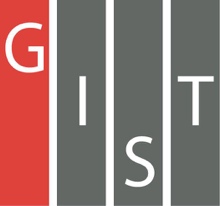 Gwangju Institute of Science and TechnologyOfficial Press Release (https://www.gist.ac.kr/)	Section of	Hyo Jung Kim	Nayeong Lee	Public Relations	Section Chief	Senior Administrator		(+82) 62-715-2061	(+82) 62-715-2062	Contact Person	Mina Choi, Administrator	for this Article	GIST Academy		062-715-2622	Release Date	2020.08.07GIST President Kiseon Kim and CEOs in Gwangju and South Jeolla Province discuss ways to cooperate in regional development□	GIST (Gwangju Institute of Science and Technology, President Kiseon Kim) held a 'Meeting with the President of GIST' and the 10th President of the GIST Techno Management Business Academy (GTMBA) at the president's office on August 5, 2020.∘	The meeting was attended by Jae-hee Cho, CEO of Gwangam Industry Co., Ltd., the 10th president of GTMBA, Yong-rae Cho, head of the management planning division of KEPCO KDN, and eight other local business CEOs from the 10th GTMBA class discussed how GIST can cooperate with the community for regional development.□	GIST President Kiseon Kim, Vice President Jong-In Song, Vice President for Public Affairs Young-jip Kim, and Office of International and Public Affairs Dean Sung-Gyoo Park along with the 10th GTMBA class members exchanged various opinions on how GIST can cooperate and develop with the region as a specialized university in the field of science and technology and promised to actively cooperate with each other for mutual development.□	President Kiseon Kim said, "We propose to open industry-academic cooperation programs such as the 'GTMBA Alumni Business Visit Program' through close links between GIST and GTMBA related companies. We hope to establish close industry-academic cooperation through technology exchanges with business in our region and hope that corporate representatives will serve as mentors to students."□	10th President of the GIST GTMBA Jae-hee Cho, CEO of Gwangam Industry Co., Ltd., said, "There is a lot of interest in technology commercialization and patents that are actively being carried out at GIST, and I am grateful that there is a place where we can discuss various ways to cooperate with each other and participate directly."∘	GTMBA has established and operated a top technology management course to serve as a hub for business through systematic CEO training programs. This year's 10th curriculum opened in April and will run every Tuesday at 7 p.m. at GIST Oryong Hall for a total of 28 weeks until December.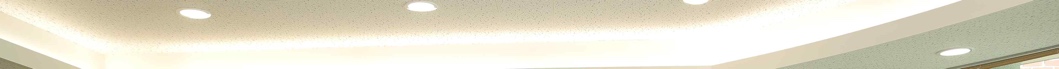 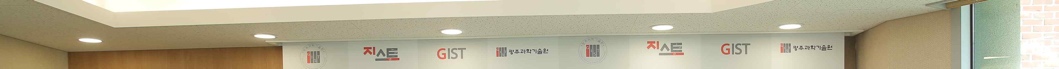 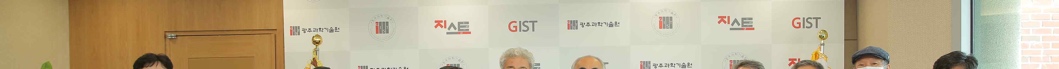 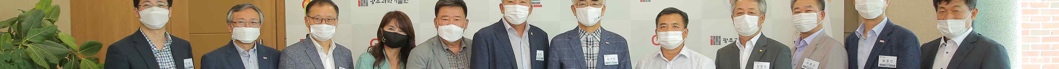 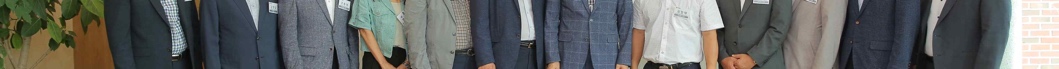 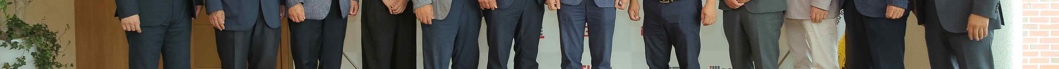 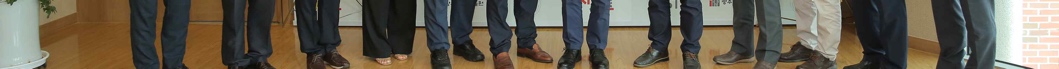 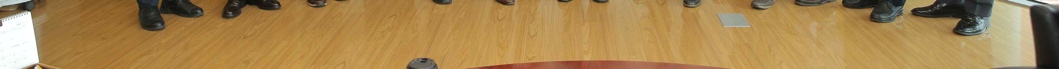 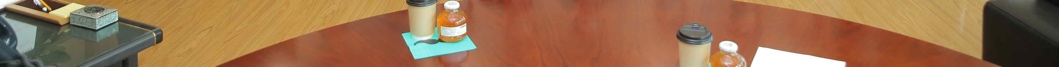 [Photo 1] Meeting with 10th GTMBA members and President Kiseon Kim(from left) Vice President for Public Affairs Young-jip Kim, Director of Young Planning Division at KEPCO KDN Yong-rae Cho, CEO of Songi Design Myung-sook Song, CEO of Sungwon Engineering Sung-soo Ko, CEO of Gwangam Industry Jae-hee Cho, GIST President Kiseon Kim, CEO of the King's Automobile Manufacturers Company Bum-tae Kim, CEO of Samwon Sties Co., Ltd., Chung-kook Won, CEO of Mediterranean SteelCon Co., Ltd., Joong-gon Ji, GIST Vice President Jong-In Song, and GTMBA Director Ki-wook Sung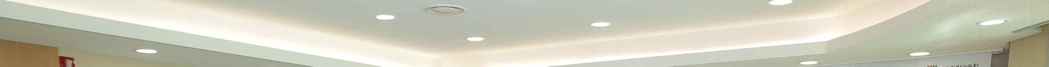 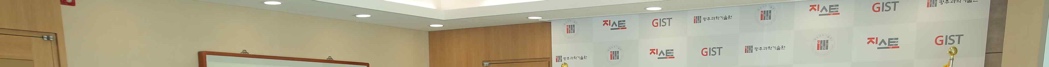 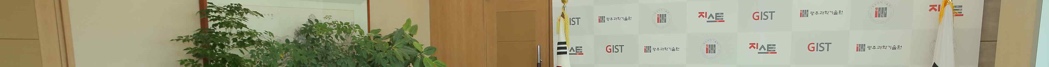 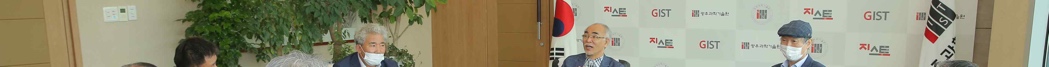 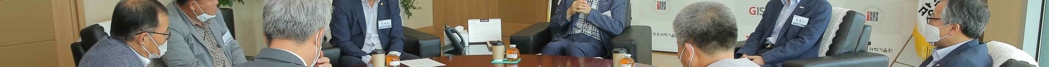 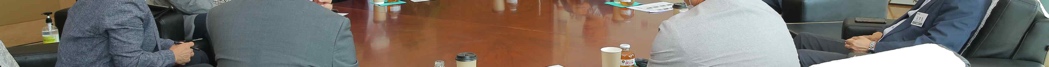 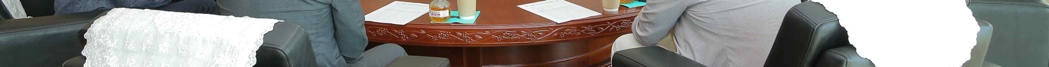 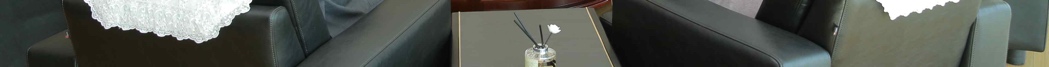 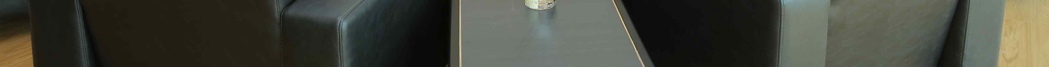 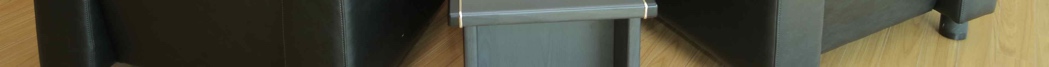 [Picture 2] Discussing mutual development plans withGTMBA 10th class members in the GIST President's office